Oregon Travel Information Council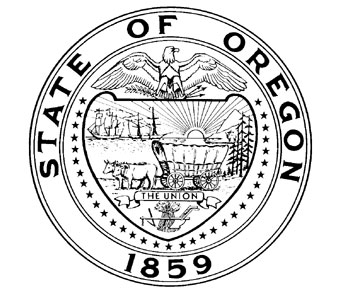 1500 Liberty Street SE, Suite 150Salem, Oregon 97302MINUTESOregon Travel Information Council Special MeetingFebruary 17, 2016EmailCouncil Members:Gwenn Baldwin, Chair	Bob Russell, Vice ChairKathy Watson, Secretary	Mike DrennanCharlotte Lehan	Ed Washington		David Lohman	Mike Marsh		  Ryan SnyderOTE Staff:Nancy DeSouza, Executive Director	Tim Pickett, Operations DirectorJessica Carbone, Office AssistantConvening: A special email meeting of the Travel Information Council was called to order by DeSouza at 7:30 a.m. Introductions: There were no members present. DeSouza counted nine email responds to verify a quorum was met.  OTE staff was in the OTE offices. New Business:Action/Voting Item:Public Comment: None. No public were present.Formal Reading of the question:DeSouza read “Does the Travel Information Council approve the purchase contract submitted by OTE staff for four tractors and related equipment for a total cost of $47,400, using funds authorized for this purchase in the agency’s 2015-17 Biennial budget?”Reading of the TIC member votes into the record:Chair Bladwin - Yes, I support the purchase as submitted. Russell – I approve the purchase of the four tractors. Snyder - I support and approved the consolidated purchase. Marsh - I vote yes to approve the purchase contract for tractors & related equipment. Lohman – I vote to approve the purchase contract submitted for four tractors and related equipment for a total cost of $47,400, using funds authorized for this purchase in the 2015-17 Biennial budget.Lehan – I vote to approve the purchase contract submitted for four tractors and related equipment. Drennen – I vote in favor of making the purchase. Watson - Yes, I approve the purchase contract submitted for four tractors and related equipment for a total cost of $47,400, using funds authorized for this purchase in the 2015-17 biennial budget.Washington – I vote to approve the purchase for 4 tractors and related equipment in the amount of $47.400.00 as authorized in the 2015-17, biennial budget. 9 Ayes0 Nays0 Abstain The purchase was unanimously approved.Adjourn:Next Meeting April 6, 2016 – OTE Offices, Salem7:34 a.m. – Meeting adjourned.